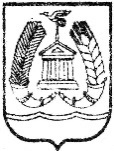 АДМИНИСТРАЦИЯ ГАТЧИНСКОГО МУНИЦИПАЛЬНОГО РАЙОНАЛЕНИНГРАДСКОЙ ОБЛАСТИПОСТАНОВЛЕНИЕ проект            В соответствии с Федеральным законом от 27.07.2010 № 210-ФЗ «Об организации предоставления государственных и муниципальных услуг», Федеральным законом от 06.10.2013 № 131-ФЗ «Об общих принципах организации местного самоуправления в Российской Федерации», распоряжением Правительства Ленинградской области
от 28.12.20157 № 585-р «Об утверждении типового (рекомендованного) перечня муниципальных услуг органов местного самоуправления Ленинградской области, предоставление которых осуществляется по принципу «одного окна» в многофункциональных центрах предоставления государственных и муниципальных услуг» (в редакции распоряжения от 06.07.2017 № 347-р), постановлением администрации Гатчинского муниципального района Ленинградской области от 03.06.2011 № 2307 «О порядке разработки и утверждения административных регламентов предоставления муниципальных услуг», руководствуясь Уставом Гатчинского муниципального района и Уставом МО «Город Гатчина»,ПОСТАНОВЛЯЕТ:Признать утратившими силу следующие нормативные правовые акты органов местного самоуправления Гатчинского муниципального района Ленинградской области:- постановление администрации МО «Город Гатчина» Гатчинского муниципального района от 20.06.2012 № 991 «Об утверждении административного регламента предоставления муниципальной услуги «Совершение сделок по отчуждению муниципальных жилых помещений, приему жилых помещений по договорам мены, дарения, иным договорам»;- постановление администрации Гатчинского муниципального района от 16.09.2015 № 3261 «О внесении изменений в Приложение к постановлению администрации МО «Город Гатчина» Гатчинского муниципального района от 20.06.2012 № 991 «Об утверждении административного регламента предоставления муниципальной услуги «Совершение сделок по отчуждению муниципальных жилых помещений, приему жилых помещений по договорам мены, дарения, иным договорам».2. Настоящее постановление вступает в силу со дня официального опубликования в газете «Гатчинская правда», подлежит размещению на официальном сайте Гатчинского муниципального района. 3. Контроль исполнения постановления возложить на председателя Комитета по управлению имуществом Гатчинского муниципального района Ленинградской области Аввакумова А.Н. Глава   администрации Гатчинского муниципального района 			        Е.В. Любушкина Аввакумов А.Н. 96660О признании утратившими силу нормативных правовых актов органов местного самоуправления Гатчинского муниципального района Ленинградской области